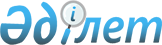 О внесении изменений в решение маслихата от 27 декабря 2013 года № 227 "О городском бюджете города Рудного на 2014-2016 годы"Решение маслихата города Рудного Костанайской области от 18 апреля 2014 года № 268. Зарегистрировано Департаментом юстиции Костанайской области 29 апреля 2014 года № 4652

      В соответствии со статьей 106 Бюджетного кодекса Республики Казахстан от 4 декабря 2008 года, статьей 6 Закона Республики Казахстан от 23 января 2001 года "О местном государственном управлении и самоуправлении в Республике Казахстан" маслихат РЕШИЛ:



      1. Внести в решение маслихата от 27 декабря 2013 года № 227 "О городском бюджете города Рудного на 2014-2016 годы" (зарегистрированное в Реестре государственной регистрации нормативных правовых актов под номером 4387, опубликованное 7 января 2014 года в городской газете "Рудненский рабочий") следующие изменения:



      в пункте 1 указанного решения:



      подпункты 1), 2) изложить в новой редакции:

      "1) доходы – 14 125 177,0 тысяч тенге, в том числе по:

      налоговым поступлениям – 12 282 557,0 тысяч тенге;

      неналоговым поступлениям – 32 467,0 тысяч тенге;

      поступлениям от продажи основного капитала – 124 664,0 тысячи тенге;

      поступлениям трансфертов – 1 685 489,0 тысяч тенге;

      2) затраты – 14 397 008,8 тысячи тенге;";



      подпункты 4) – 6) изложить в новой редакции:

      "4) сальдо по операциям с финансовыми активами – 35 665,0 тысяч тенге;

      5) дефицит (профицит) бюджета – -327 496,8 тысячи тенге;

      6) финансирование дефицита (использование профицита) бюджета – 327 496,8 тысячи тенге.";



      приложения 1, 2, 5, 6 к указанному решению изложить в новой редакции согласно приложениям 1, 2, 3, 4 к настоящему решению.



      2. Настоящее решение вводится в действие с 1 января 2014 года.      Председатель внеочередной

      сессии городского маслихата                С. Рыженков      Секретарь

      городского маслихата                       В. Лощинин      СОГЛАСОВАНО:      Руководитель государственного учреждения

      "Рудненский городской отдел финансов"

      акимата города Рудного

      ____________________ С. Фаткуллина      Руководитель государственного учреждения

      "Рудненский городской отдел экономики

      и бюджетного планирования"

      акимата города Рудного

      ____________________ З. Жигунова

Приложение 1        

к решению маслихата     

от 18 апреля 2014 года   

№ 268           Приложение 1        

к решению маслихата    

от 27 декабря 2013 года  

№ 227            Городской бюджет города Рудного на 2014 год

Приложение 2        

к решению маслихата     

от 18 апреля 2014 года   

№ 268           Приложение 2        

к решению маслихата    

от 27 декабря 2013 года  

№ 227            Городской бюджет города Рудного на 2015 год

Приложение 3        

к решению маслихата     

от 18 апреля 2014 года   

№ 268           Приложение 5        

к решению маслихата    

от 27 декабря 2013 года  

№ 227            Перечень бюджетных программ поселка Горняцкий на 2014 год

Приложение 4        

к решению маслихата     

от 18 апреля 2014 года   

№ 268           Приложение 6        

к решению маслихата    

от 27 декабря 2013 года  

№ 227            Перечень бюджетных программ поселка Качар на 2014 год
					© 2012. РГП на ПХВ «Институт законодательства и правовой информации Республики Казахстан» Министерства юстиции Республики Казахстан
				КатегорияКатегорияКатегорияКатегорияСумма,

тысяч тенгеКлассКлассКлассСумма,

тысяч тенгеПодклассПодклассСумма,

тысяч тенгеНаименованиеСумма,

тысяч тенгеI. Доходы14125177,01Налоговые поступления12282557,0101Подоходный налог5026527,01012Индивидуальный подоходный налог5026527,0103Социальный налог3834510,01031Социальный налог3834510,0104Hалоги на собственность880884,01041Hалоги на имущество591412,01043Земельный налог36634,01044Hалог на транспортные средства252829,01045Единый земельный налог9,0105Внутренние налоги на товары, работы и услуги2505789,01052Акцизы1752799,01053Поступления за использование природных и других ресурсов695603,01054Сборы за ведение предпринимательской и профессиональной деятельности54120,01055Налог на игорный бизнес3267,0108Обязательные платежи, взимаемые за совершение юридически значимых действий и (или) выдачу документов уполномоченными на то государственными органами или должностными лицами34847,01081Государственная пошлина34847,02Неналоговые поступления32467,0201Доходы от государственной собственности19270,02011Поступления части чистого дохода государственных предприятий2364,02015Доходы от аренды имущества, находящегося в государственной собственности16906,0206Прочие неналоговые поступления13197,02061Прочие неналоговые поступления13197,03Поступления от продажи основного капитала124664,0301Продажа государственного имущества, закрепленного за государственными учреждениями20985,03011Продажа государственного имущества, закрепленного за государственными учреждениями20985,0303Продажа земли и нематериальных активов103679,03031Продажа земли86873,03032Продажа нематериальных активов16806,04Поступления трансфертов1685489,0402Трансферты из вышестоящих органов государственного управления1685489,04022Трансферты из областного бюджета1685489,0Функциональная группаФункциональная группаФункциональная группаФункциональная группаФункциональная группаСумма,

тысяч тенгеФункциональная подгруппаФункциональная подгруппаФункциональная подгруппаФункциональная подгруппаСумма,

тысяч тенгеАдминистратор бюджетных программАдминистратор бюджетных программАдминистратор бюджетных программСумма,

тысяч тенгеПрограммаПрограммаСумма,

тысяч тенгеНаименованиеСумма,

тысяч тенгеII. Затраты14397008,801Государственные услуги общего характера208446,41Представительные, исполнительные и другие органы, выполняющие общие функции государственного управления163053,4112Аппарат маслихата района (города областного значения)13847,0001Услуги по обеспечению деятельности маслихата района (города областного значения)13847,0122Аппарат акима района (города областного значения)92522,8001Услуги по обеспечению деятельности акима района (города областного значения)92522,8123Аппарат акима района в городе, города районного значения, поселка, села, сельского округа56683,6001Услуги по обеспечению деятельности акима района в городе, города районного значения, поселка, села, сельского округа36603,6022Капитальные расходы государственного органа20080,02Финансовая деятельность28304,4452Отдел финансов района (города областного значения)28304,4001Услуги по реализации государственной политики в области исполнения бюджета района (города областного значения) и управления коммунальной собственностью района (города областного значения)25156,4010Приватизация, управление коммунальным имуществом, постприватизационная деятельность и регулирование споров, связанных с этим525,0011Учет, хранение, оценка и реализация имущества, поступившего в коммунальную собственность1032,0018Капитальные расходы государственного органа1591,05Планирование и статистическая деятельность17088,6453Отдел экономики и бюджетного планирования района (города областного значения)17088,6001Услуги по реализации государственной политики в области формирования и развития экономической политики, системы государственного планирования и управления района (города областного значения)16156,6004Капитальные расходы государственного органа932,002Оборона13192,01Военные нужды13192,0122Аппарат акима района (города областного значения)13192,0005Мероприятия в рамках исполнения всеобщей воинской обязанности13192,003Общественный порядок, безопасность, правовая, судебная, уголовно-исполнительная деятельность19684,09Прочие услуги в области общественного порядка и безопасности19684,0458Отдел жилищно-коммунального хозяйства, пассажирского транспорта и автомобильных дорог района (города областного значения)19684,0021Обеспечение безопасности дорожного движения в населенных пунктах19684,004Образование3885963,81Дошкольное воспитание и обучение730391,7464Отдел образования района (города областного значения)730391,7009Обеспечение деятельности организаций дошкольного воспитания и обучения622315,7040Реализация государственного образовательного заказа в дошкольных организациях образования108076,02Начальное, основное среднее и общее среднее образование2375986,4123Аппарат акима района в городе, города районного значения, поселка, села, сельского округа10451,0005Организация бесплатного подвоза учащихся до школы и обратно в сельской местности10451,0464Отдел образования района (города областного значения)2365535,4003Общеобразовательное обучение2139163,4006Дополнительное образование для детей226372,09Прочие услуги в области образования779585,7464Отдел образования района (города областного значения)558678,7001Услуги по реализации государственной политики на местном уровне в области образования13562,4005Приобретение и доставка учебников, учебно-методических комплексов для государственных учреждений образования района (города областного значения)32350,0015Ежемесячная выплата денежных средств опекунам (попечителям) на содержание ребенка-сироты (детей-сирот), и ребенка (детей), оставшегося без попечения родителей47310,0067Капитальные расходы подведомственных государственных учреждений и организаций465456,3467Отдел строительства района (города областного значения)220907,0037Строительство и реконструкция объектов образования220907,006Социальная помощь и социальное обеспечение587686,72Социальная помощь501825,5451Отдел занятости и социальных программ района (города областного значения)501825,5002Программа занятости94805,0005Государственная адресная социальная помощь3007,0006Оказание жилищной помощи69445,0007Социальная помощь отдельным категориям нуждающихся граждан по решениям местных представительных органов95073,5010Материальное обеспечение детей-инвалидов, воспитывающихся и обучающихся на дому3865,0013Социальная адаптация лиц, не имеющих определенного местожительства120721,0015Территориальные центры социального обслуживания пенсионеров и инвалидов81918,0016Государственные пособия на детей до 18 лет3572,0017Обеспечение нуждающихся инвалидов обязательными гигиеническими средствами и предоставление услуг специалистами жестового языка, индивидуальными помощниками в соответствии с индивидуальной программой реабилитации инвалида27542,0023Обеспечение деятельности центров занятости населения1877,09Прочие услуги в области социальной помощи и социального обеспечения85861,2451Отдел занятости и социальных программ района (города областного значения)84261,2001Услуги по реализации государственной политики на местном уровне в области обеспечения занятости и реализации социальных программ для населения58217,7011Оплата услуг по зачислению, выплате и доставке пособий и других социальных выплат1002,0021Капитальные расходы государственного органа1381,5050Реализация Плана мероприятий по обеспечению прав и улучшению качества жизни инвалидов9581,0067Капитальные расходы подведомственных государственных учреждений и организаций14079,0458Отдел жилищно-коммунального хозяйства, пассажирского транспорта и автомобильных дорог района (города областного значения)1600,0050Реализация Плана мероприятий по обеспечению прав и улучшению качества жизни инвалидов1600,007Жилищно-коммунальное хозяйство912304,61Жилищное хозяйство436654,6458Отдел жилищно-коммунального хозяйства, пассажирского транспорта и автомобильных дорог района (города областного значения)154358,8003Организация сохранения государственного жилищного фонда147556,8031Изготовление технических паспортов на объекты кондоминиумов5000,0049Проведение энергетического аудита многоквартирных жилых домов1802,0467Отдел строительства района (города областного значения)274650,8003Проектирование, строительство и (или) приобретение жилья коммунального жилищного фонда163551,8004Проектирование, развитие, обустройство и (или) приобретение инженерно-коммуникационной инфраструктуры111099,0479Отдел жилищной инспекции района (города областного значения)7645,0001Услуги по реализации государственной политики на местном уровне в области жилищного фонда7645,02Коммунальное хозяйство216535,0458Отдел жилищно-коммунального хозяйства, пассажирского транспорта и автомобильных дорог района (города областного значения)209086,0012Функционирование системы водоснабжения и водоотведения1735,0026Организация эксплуатации тепловых сетей, находящихся в коммунальной собственности районов (городов областного значения)669,0028Развитие коммунального хозяйства5792,0029Развитие системы водоснабжения и водоотведения200890,0467Отдел строительства района (города областного значения)7449,0006Развитие системы водоснабжения и водоотведения7449,03Благоустройство населенных пунктов259115,0123Аппарат акима района в городе, города районного значения, поселка, села, сельского округа33132,0008Освещение улиц населенных пунктов8959,0009Обеспечение санитарии населенных пунктов1173,0011Благоустройство и озеленение населенных пунктов23000,0458Отдел жилищно-коммунального хозяйства, пассажирского транспорта и автомобильных дорог района (города областного значения)225983,0015Освещение улиц в населенных пунктах50374,0017Содержание мест захоронений и захоронение безродных777,0018Благоустройство и озеленение населенных пунктов174832,008Культура, спорт, туризм и информационное пространство760119,21Деятельность в области культуры179261,0455Отдел культуры и развития языков района (города областного значения)179261,0003Поддержка культурно-досуговой работы179261,02Спорт411088,0465Отдел физической культуры и спорта района (города областного значения)337638,0001Услуги по реализации государственной политики на местном уровне в сфере физической культуры и спорта5586,0005Развитие массового спорта и национальных видов спорта274021,0006Проведение спортивных соревнований на районном (города областного значения) уровне13606,0032Капитальные расходы подведомственных государственных учреждений и организаций44425,0467Отдел строительства района (города областного значения)73450,0008Развитие объектов спорта73450,03Информационное пространство125927,0455Отдел культуры и развития языков района (города областного значения)76792,0006Функционирование районных (городских) библиотек58301,0007Развитие государственного языка и других языков народа Казахстана18491,0456Отдел внутренней политики района (города областного значения)49135,0002Услуги по проведению государственной информационной политики через газеты и журналы21206,0005Услуги по проведению государственной информационной политики через телерадиовещание27929,09Прочие услуги по организации культуры, спорта, туризма и информационного пространства43843,2455Отдел культуры и развития языков района (города областного значения)21991,0001Услуги по реализации государственной политики на местном уровне в области развития языков и культуры9783,0010Капитальные расходы государственного органа292,0032Капитальные расходы подведомственных государственных учреждений и организаций11916,0456Отдел внутренней политики района (города областного значения)21852,2001Услуги по реализации государственной политики на местном уровне в области информации, укрепления государственности и формирования социального оптимизма граждан16552,2003Реализация мероприятий в сфере молодежной политики5300,010Сельское, водное, лесное, рыбное хозяйство, особо охраняемые природные территории, охрана окружающей среды и животного мира, земельные отношения34484,01Сельское хозяйство18361,0474Отдел сельского хозяйства и ветеринарии района (города областного значения)18361,0001Услуги по реализации государственной политики на местном уровне в сфере сельского хозяйства и ветеринарии8223,4003Капитальные расходы государственного органа224,6005Обеспечение функционирования скотомогильников (биотермических ям)5176,0007Организация отлова и уничтожения бродячих собак и кошек3618,0008Возмещение владельцам стоимости изымаемых и уничтожаемых больных животных, продуктов и сырья животного происхождения853,0012Проведение мероприятий по идентификации сельскохозяйственных животных266,06Земельные отношения12430,0463Отдел земельных отношений района (города областного значения)12430,0001Услуги по реализации государственной политики в области регулирования земельных отношений на территории района (города областного значения)12430,09Прочие услуги в области сельского, водного, лесного, рыбного хозяйства, охраны окружающей среды и земельных отношений3693,0474Отдел сельского хозяйства и ветеринарии района (города областного значения)3693,0013Проведение противоэпизоотических мероприятий3693,011Промышленность, архитектурная, градостроительная и строительная деятельность108707,62Архитектурная, градостроительная и строительная деятельность108707,6467Отдел строительства района (города областного значения)21754,0001Услуги по реализации государственной политики на местном уровне в области строительства21754,0468Отдел архитектуры и градостроительства района (города областного значения)86953,6001Услуги по реализации государственной политики в области архитектуры и градостроительства на местном уровне9404,6003Разработка схем градостроительного развития территории района и генеральных планов населенных пунктов71749,0004Капитальные расходы государственного органа5800,012Транспорт и коммуникации693207,01Автомобильный транспорт693207,0123Аппарат акима района в городе, города районного значения, поселка, села, сельского округа52510,0013Обеспечение функционирования автомобильных дорог в городах районного значения, поселках, селах, сельских округах52510,0458Отдел жилищно-коммунального хозяйства, пассажирского транспорта и автомобильных дорог района (города областного значения)640697,0022Развитие транспортной инфраструктуры99146,0023Обеспечение функционирования автомобильных дорог541551,013Прочие985303,03Поддержка предпринимательской деятельности и защита конкуренции8501,0469Отдел предпринимательства района (города областного значения)8501,0001Услуги по реализации государственной политики на местном уровне в области развития предпринимательства и промышленности6801,0003Поддержка предпринимательской деятельности1700,09Прочие976802,0123Аппарат акима района в городе, города районного значения, поселка, села, сельского округа482,0040Реализация мер по содействию экономическому развитию регионов в рамках Программы "Развитие регионов"482,0452Отдел финансов района (города областного значения)100000,0012Резерв местного исполнительного органа района (города областного значения)100000,0453Отдел экономики и бюджетного планирования района (города областного значения)1302,0003Разработка технико-экономического обоснования местных бюджетных инвестиционных проектов и концессионных проектов и проведение его экспертизы1302,0458Отдел жилищно-коммунального хозяйства, пассажирского транспорта и автомобильных дорог района (города областного значения)636018,0001Услуги по реализации государственной политики на местном уровне в области жилищно-коммунального хозяйства, пассажирского транспорта и автомобильных дорог29085,0085Реализация бюджетных инвестиционных проектов в рамках Программы развития моногородов на 2012-2020 годы606933,0467Отдел строительства района (города областного значения)239000,0085Реализация бюджетных инвестиционных проектов в рамках Программы развития моногородов на 2012-2020 годы239000,014Обслуживание долга0,31Обслуживание долга0,3452Отдел финансов района (города областного значения)0,3013Обслуживание долга местных исполнительных органов по выплате вознаграждений и иных платежей по займам из областного бюджета0,315Трансферты6187910,21Трансферты6187910,2452Отдел финансов района (города областного значения)6187910,2006Возврат неиспользованных (недоиспользованных) целевых трансфертов9079,2007Бюджетные изъятия6178831,0III. Чистое бюджетное кредитование20000,0Бюджетные кредиты20000,013Прочие20000,09Прочие20000,0469Отдел предпринимательства района (города областного значения)20000,0008Кредитование на содействие развитию предпринимательства в моногородах20000,0IV. Сальдо по операциям с финансовыми активами35665,0Приобретение финансовых активов35665,013Прочие35665,09Прочие35665,0458Отдел жилищно-коммунального хозяйства, пассажирского транспорта и автомобильных дорог района (города областного значения)35665,0065Формирование или увеличение уставного капитала юридических лиц35665,0V. Дефицит (профицит) бюджета-327496,8VI. Финансирование дефицита (использование профицита) бюджета327496,8КатегорияКатегорияКатегорияКатегорияСумма,

тысяч тенгеКлассКлассКлассСумма,

тысяч тенгеПодклассПодклассСумма,

тысяч тенгеНаименованиеСумма,

тысяч тенгеI. Доходы14574527,01Налоговые поступления13157679,0101Подоходный налог5332653,01012Индивидуальный подоходный налог5332653,0103Социальный налог4172496,01031Социальный налог4172496,0104Hалоги на собственность899496,01041Hалоги на имущество591412,01043Земельный налог37510,01044Hалог на транспортные средства270565,01045Единый земельный налог9,0105Внутренние налоги на товары, работы и услуги2715785,01052Акцизы1958778,01053Поступления за использование природных и других ресурсов695603,01054Сборы за ведение предпринимательской и профессиональной деятельности57908,01055Налог на игорный бизнес3496,0108Обязательные платежи, взимаемые за совершение юридически значимых действий и (или) выдачу документов уполномоченными на то государственными органами или должностными лицами37249,01081Государственная пошлина37249,02Неналоговые поступления34569,0201Доходы от государственной собственности20448,02011Поступления части чистого дохода государственных предприятий2363,02015Доходы от аренды имущества, находящегося в государственной собственности18085,0206Прочие неналоговые поступления14121,02061Прочие неналоговые поступления14121,03Поступления от продажи основного капитала62521,0301Продажа государственного имущества, закрепленного за государственными учреждениями22454,03011Продажа государственного имущества, закрепленного за государственными учреждениями22454,0303Продажа земли и нематериальных активов40067,03031Продажа земли22085,03032Продажа нематериальных активов17982,04Поступления трансфертов1319758,0402Трансферты из вышестоящих органов государственного управления1319758,04022Трансферты из областного бюджета1319758,0Функциональная группаФункциональная группаФункциональная группаФункциональная группаФункциональная группаСумма,

тысяч тенгеФункциональная подгруппаФункциональная подгруппаФункциональная подгруппаФункциональная подгруппаСумма,

тысяч тенгеАдминистратор бюджетных программАдминистратор бюджетных программАдминистратор бюджетных программСумма,

тысяч тенгеПрограммаПрограммаСумма,

тысяч тенгеНаименованиеСумма,

тысяч тенгеII. Затраты14574527,001Государственные услуги общего характера213867,01Представительные, исполнительные и другие органы, выполняющие общие функции государственного управления174823,0112Аппарат маслихата района (города областного значения)14091,0001Услуги по обеспечению деятельности маслихата района (города областного значения)14091,0122Аппарат акима района (города областного значения)82066,0001Услуги по обеспечению деятельности акима района (города областного значения)82066,0123Аппарат акима района в городе, города районного значения, поселка, села, сельского округа78666,0001Услуги по обеспечению деятельности акима района в городе, города районного значения, поселка, села, сельского округа36860,0022Капитальные расходы государственного органа41806,02Финансовая деятельность22830,0452Отдел финансов района (города областного значения)22830,0001Услуги по реализации государственной политики в области исполнения бюджета района (города областного значения) и управления коммунальной собственностью района (города областного значения)21405,0010Приватизация, управление коммунальным имуществом, постприватизационная деятельность и регулирование споров, связанных с этим251,0011Учет, хранение, оценка и реализация имущества, поступившего в коммунальную собственность1174,05Планирование и статистическая деятельность16214,0453Отдел экономики и бюджетного планирования района (города областного значения)16214,0001Услуги по реализации государственной политики в области формирования и развития экономической политики, системы государственного планирования и управления района (города областного значения)16214,002Оборона11747,01Военные нужды11747,0122Аппарат акима района (города областного значения)11747,0005Мероприятия в рамках исполнения всеобщей воинской обязанности11747,003Общественный порядок, безопасность, правовая, судебная, уголовно-исполнительная деятельность17283,09Прочие услуги в области общественного порядка и безопасности17283,0458Отдел жилищно-коммунального хозяйства, пассажирского транспорта и автомобильных дорог района (города областного значения)17283,0021Обеспечение безопасности дорожного движения в населенных пунктах17283,004Образование3821514,01Дошкольное воспитание и обучение617799,0464Отдел образования района (города областного значения)617799,0009Обеспечение деятельности организаций дошкольного воспитания и обучения617799,02Начальное, основное среднее и общее среднее образование2364863,0123Аппарат акима района в городе, города районного значения, поселка, села, сельского округа11268,0005Организация бесплатного подвоза учащихся до школы и обратно в сельской местности11268,0464Отдел образования района (города областного значения)2353595,0003Общеобразовательное обучение2125196,0006Дополнительное образование для детей228399,09Прочие услуги в области образования838852,0464Отдел образования района (города областного значения)331785,0001Услуги по реализации государственной политики на местном уровне в области образования13216,0005Приобретение и доставка учебников, учебно-методических комплексов для государственных учреждений образования района (города областного значения)32350,0015Ежемесячная выплата денежных средств опекунам (попечителям) на содержание ребенка-сироты (детей-сирот), и ребенка (детей), оставшегося без попечения родителей50632,0022Выплата единовременных денежных средств казахстанским гражданам, усыновившим (удочерившим) ребенка (детей)-сироту и ребенка (детей), оставшегося без попечения родителей2048,0067Капитальные расходы подведомственных государственных учреждений и организаций233539,0467Отдел строительства района (города областного значения)507067,0037Строительство и реконструкция объектов образования507067,006Социальная помощь и социальное обеспечение538045,02Социальная помощь476956,0451Отдел занятости и социальных программ района (города областного значения)476956,0002Программа занятости77816,0005Государственная адресная социальная помощь3218,0006Оказание жилищной помощи74306,0007Социальная помощь отдельным категориям нуждающихся граждан по решениям местных представительных органов113993,0010Материальное обеспечение детей-инвалидов, воспитывающихся и обучающихся на дому3619,0013Социальная адаптация лиц, не имеющих определенного местожительства90444,0015Территориальные центры социального обслуживания пенсионеров и инвалидов78477,0016Государственные пособия на детей до 18 лет3822,0017Обеспечение нуждающихся инвалидов обязательными гигиеническими средствами и предоставление услуг специалистами жестового языка, индивидуальными помощниками в соответствии с индивидуальной программой реабилитации инвалида29384,0023Обеспечение деятельности центров занятости населения1877,09Прочие услуги в области социальной помощи и социального обеспечения61089,0451Отдел занятости и социальных программ района (города областного значения)61089,0001Услуги по реализации государственной политики на местном уровне в области обеспечения занятости и реализации социальных программ для населения60017,0011Оплата услуг по зачислению, выплате и доставке пособий и других социальных выплат1072,007Жилищно-коммунальное хозяйство914881,01Жилищное хозяйство354297,0458Отдел жилищно-коммунального хозяйства, пассажирского транспорта и автомобильных дорог района (города областного значения)2155,0003Организация сохранения государственного жилищного фонда300,0049Проведение энергетического аудита многоквартирных жилых домов1855,0467Отдел строительства района (города областного значения)344544,0003Проектирование, строительство и (или) приобретение жилья коммунального жилищного фонда262360,0004Проектирование, развитие, обустройство и (или) приобретение инженерно-коммуникационной инфраструктуры82184,0479Отдел жилищной инспекции района (города областного значения)7598,0001Услуги по реализации государственной политики на местном уровне в области жилищного фонда7598,02Коммунальное хозяйство329466,0458Отдел жилищно-коммунального хозяйства, пассажирского транспорта и автомобильных дорог района (города областного значения)329466,0026Организация эксплуатации тепловых сетей, находящихся в коммунальной собственности районов (городов областного значения)9675,0028Развитие коммунального хозяйства58288,0029Развитие системы водоснабжения и водоотведения261503,03Благоустройство населенных пунктов231118,0123Аппарат акима района в городе, города районного значения, поселка, села, сельского округа12456,0008Освещение улиц населенных пунктов5541,0009Обеспечение санитарии населенных пунктов281,0011Благоустройство и озеленение населенных пунктов6634,0458Отдел жилищно-коммунального хозяйства, пассажирского транспорта и автомобильных дорог района (города областного значения)218662,0015Освещение улиц в населенных пунктах45594,0017Содержание мест захоронений и захоронение безродных831,0018Благоустройство и озеленение населенных пунктов172237,008Культура, спорт, туризм и информационное пространство730579,01Деятельность в области культуры137955,0455Отдел культуры и развития языков района (города областного значения)137955,0003Поддержка культурно-досуговой работы137955,02Спорт432845,0465Отдел физической культуры и спорта района (города областного значения)432845,0001Услуги по реализации государственной политики на местном уровне в сфере физической культуры и спорта5586,0005Развитие массового спорта и национальных видов спорта262777,0006Проведение спортивных соревнований на районном (города областного значения) уровне14482,0032Капитальные расходы подведомственных государственных учреждений и организаций150000,03Информационное пространство128614,0455Отдел культуры и развития языков района (города областного значения)74170,0006Функционирование районных (городских) библиотек55499,0007Развитие государственного языка и других языков народа Казахстана18671,0456Отдел внутренней политики района (города областного значения)54444,0002Услуги по проведению государственной информационной политики через газеты и журналы22723,0005Услуги по проведению государственной информационной политики через телерадиовещание31721,09Прочие услуги по организации культуры, спорта, туризма и информационного пространства31165,0455Отдел культуры и развития языков района (города областного значения)9319,0001Услуги по реализации государственной политики на местном уровне в области развития языков и культуры9319,0456Отдел внутренней политики района (города областного значения)21846,0001Услуги по реализации государственной политики на местном уровне в области информации, укрепления государственности и формирования социального оптимизма граждан17246,0003Реализация мероприятий в сфере молодежной политики4600,010Сельское, водное, лесное, рыбное хозяйство, особо охраняемые природные территории, охрана окружающей среды и животного мира, земельные отношения32504,01Сельское хозяйство16843,0474Отдел сельского хозяйства и ветеринарии района (города областного значения)16843,0001Услуги по реализации государственной политики на местном уровне в сфере сельского хозяйства и ветеринарии8118,0005Обеспечение функционирования скотомогильников (биотермических ям5539,0007Организация отлова и уничтожения бродячих собак и кошек2656,0008Возмещение владельцам стоимости изымаемых и уничтожаемых больных животных, продуктов и сырья животного происхождения245,0012Проведение мероприятий по идентификации сельскохозяйственных животных285,06Земельные отношения11968,0463Отдел земельных отношений района (города областного значения)11968,0001Услуги по реализации государственной политики в области регулирования земельных отношений на территории района (города областного значения)11968,09Прочие услуги в области сельского, водного, лесного, рыбного хозяйства, охраны окружающей среды и земельных отношений3693,0474Отдел сельского хозяйства и ветеринарии района (города областного значения)3693,0013Проведение противоэпизоотических мероприятий3693,011Промышленность, архитектурная, градостроительная и строительная деятельность26907,02Архитектурная, градостроительная и строительная деятельность26907,0467Отдел строительства района (города областного значения)17305,0001Услуги по реализации государственной политики на местном уровне в области строительства17305,0468Отдел архитектуры и градостроительства района (города областного значения)9602,0001Услуги по реализации государственной политики в области архитектуры и градостроительства на местном уровне9602,012Транспорт и коммуникации255220,01Автомобильный транспорт255220,0123Аппарат акима района в городе, города районного значения, поселка, села, сельского округа23460,0013Обеспечение функционирования автомобильных дорог в городах районного значения, поселках, селах, сельских округах23460,0458Отдел жилищно-коммунального хозяйства, пассажирского транспорта и автомобильных дорог района (города областного значения)231760,0022Развитие транспортной инфраструктуры22713,0023Обеспечение функционирования автомобильных дорог209047,013Прочие395724,03Поддержка предпринимательской деятельности и защита конкуренции6970,0469Отдел предпринимательства района (города областного значения)6970,0001Услуги по реализации государственной политики на местном уровне в области развития предпринимательства и промышленности6970,09Прочие388754,0123Аппарат акима района в городе, города районного значения, поселка, села, сельского округа482,0040Реализация мер по содействию экономическому развитию регионов в рамках Программы "Развитие регионов"482,0452Отдел финансов района (города областного значения)100000,0012Резерв местного исполнительного органа района (города областного значения)100000,0458Отдел жилищно-коммунального хозяйства, пассажирского транспорта и автомобильных дорог района (города областного значения)288272,0001Услуги по реализации государственной политики на местном уровне в области жилищно-коммунального хозяйства, пассажирского транспорта и автомобильных дорог29333,0085Реализация бюджетных инвестиционных проектов в рамках Программы развития моногородов на 2012-2020 годы258939,015Трансферты7616256,01Трансферты7616256,0452Отдел финансов района (города областного значения)7616256,0007Бюджетные изъятия7616256,0III. Чистое бюджетное кредитование0,0IV. Сальдо по операциям с финансовыми активами0,0V. Дефицит (профицит) бюджета0,0VI. Финансирование дефицита (использование профицита) бюджета0,0Функциональная группаФункциональная группаФункциональная группаФункциональная группаФункциональная группаСумма,

тысяч тенгеФункциональная подгруппаФункциональная подгруппаФункциональная подгруппаФункциональная подгруппаСумма,

тысяч тенгеАдминистратор бюджетных программАдминистратор бюджетных программАдминистратор бюджетных программСумма,

тысяч тенгеПрограммаПрограммаСумма,

тысяч тенгеНаименованиеСумма,

тысяч тенгеII. Затраты30946,001Государственные услуги общего характера15691,01Представительные, исполнительные и другие органы, выполняющие общие функции государственного управления15691,0123Аппарат акима района в городе, города районного значения, поселка, села, сельского округа15691,0001Услуги по обеспечению деятельности акима района в городе, города районного значения, поселка, села, сельского округа15611,0022Капитальные расходы государственного органа80,004Образование10451,02Начальное, основное среднее и общее среднее образование10451,0123Аппарат акима района в городе, города районного значения, поселка, села, сельского округа10451,0005Организация бесплатного подвоза учащихся до школы и обратно в сельской местности10451,007Жилищно-коммунальное хозяйство3052,03Благоустройство населенных пунктов3052,0123Аппарат акима района в городе, города районного значения, поселка, села, сельского округа3052,0008Освещение улиц населенных пунктов2142,0009Обеспечение санитарии населенных пунктов910,012Транспорт и коммуникации1270,01Автомобильный транспорт1270,0123Аппарат акима района в городе, города районного значения, поселка, села, сельского округа1270,0013Обеспечение функционирования автомобильных дорог в городах районного значения, поселках, селах, сельских округах1270,013Прочие482,09Прочие482,0123Аппарат акима района в городе, города районного значения, поселка, села, сельского округа482,0040Реализация мер по содействию экономическому развитию регионов в рамках Программы "Развитие регионов"482,0Функциональная группаФункциональная группаФункциональная группаФункциональная группаФункциональная группаСумма,

тысяч тенгеФункциональная подгруппаФункциональная подгруппаФункциональная подгруппаФункциональная подгруппаСумма,

тысяч тенгеАдминистратор бюджетных программАдминистратор бюджетных программАдминистратор бюджетных программСумма,

тысяч тенгеПрограммаПрограммаСумма,

тысяч тенгеНаименованиеСумма,

тысяч тенгеII. Затраты122312,601Государственные услуги общего характера40992,61Представительные, исполнительные и другие органы, выполняющие общие функции государственного управления40992,6123Аппарат акима района в городе, города районного значения, поселка, села, сельского округа40992,6001Услуги по обеспечению деятельности акима района в городе, города районного значения, поселка, села, сельского округа20992,6022Капитальные расходы государственного органа20000,007Жилищно-коммунальное хозяйство30080,03Благоустройство населенных пунктов30080,0123Аппарат акима района в городе, города районного значения, поселка, села, сельского округа30080,0008Освещение улиц населенных пунктов6817,0009Обеспечение санитарии населенных пунктов263,0011Благоустройство и озеленение населенных пунктов23000,012Транспорт и коммуникации51240,01Автомобильный транспорт51240,0123Аппарат акима района в городе, города районного значения, поселка, села, сельского округа51240,0013Обеспечение функционирования автомобильных дорог в городах районного значения, поселках, селах, сельских округах51240,0